ΑΙΤΗΣΗ ΔΗΛΩΣΗ ΕΓΓΡΑΦΗΣ ΦΟΙΤΗΤΗΕΠΩΝΥΜΟ:ΟΝΟΜΑ:ΠΑΤΡΩΝΥΜΟ:ΜΗΤΡΩΝΥΜΟ:Εγγραφή με κατατακτήριες Εξετάσεις ως Πτυχιούχος της Σχολής: του Τμήματος:ΣΤΟΙΧΕΙΑ ΤΑΥΤΟΤΗΤΑΣΑΡΙΘΜ:ΗΜ ΕΚΔΟΣΗΣ:ΕΚΔΟΥΣΑ ΑΡΧΗ:ΗΜ. ΓΕΝΝΗΣΗΣ:ΤΟΠΟΣ ΓΕΝΝΗΣΗΣ:ΑΜΚΑ:ΑΦΜ:                                                                   ΔΟΥ:           ΔΙΕΥΘΥΝΣΗ ΜΟΝΙΜΗΣ ΚΑΤΟΙΚΙΑΣ: (οδός, αριθ., ΤΚ)ΔΙΕΥΘΥΝΣΗ ΣΤΗ ΘΕΣΣΑΛΟΝΙΚΗ: (οδός, αριθ., ΤΚ)ΤΗΛ :ΚΙΝΗΤΟ: +30 Email:                                                                                                                   Θεσσαλονίκη, …./…./24  (ΥΠΟΓΡΑΦΗ)ΕΛΛΗΝΙΚΗ ΔΗΜΟΚΡΑΤΙΑ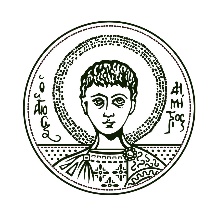 ΑριστοτέλειοΠανεπιστήμιοΘεσσαλονίκης                       Τμήμα ΠΟΛΙΤΙΚΩΝ ΕΠΙΣΤΗΜΩΝ                                                                         ΓραμματείαΕΛΛΗΝΙΚΗ ΔΗΜΟΚΡΑΤΙΑΑριστοτέλειοΠανεπιστήμιοΘεσσαλονίκης